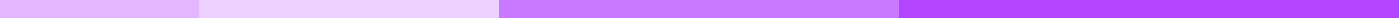 Training Certificate Letter[Your Name]
[Your Position]
[Your Company/Organization]
[Company Address]
[City, State, Zip Code]
[Email Address]
[Phone Number]
[Date][Recipient's Name]
[Recipient's Position]
[Recipient's Company/Organization]
[Recipient's Address]
[City, State, Zip Code]Dear [Recipient's Name],I am pleased to present this letter to certify that [Participant's Name] has successfully completed the [Specific Training Program] hosted by [Your Company/Organization] on [Completion Date]. The training was designed to provide participants with comprehensive knowledge and practical skills in [Brief Description of Training Content, e.g., digital marketing strategies, advanced coding techniques, leadership and management].[Participant's Name]'s dedication and commitment to professional development were evident throughout the duration of the program. [He/She/They] actively participated in all sessions, demonstrating a keen interest in applying the learned concepts and techniques to [His/Her/Their] professional endeavors.The [Specific Training Program] covered various essential topics, including [List a few key topics covered in the training], and was facilitated by industry experts with extensive experience in the field. [Participant's Name] has met all the program requirements and has demonstrated proficiency in the subject matter, equipping [Him/Her/Them] with valuable skills that will undoubtedly contribute to [His/Her/Their] professional growth and effectiveness in [His/Her/Their] current and future roles.Please join me in congratulating [Participant's Name] on this noteworthy achievement. We are confident that the knowledge and skills gained from this training will be an invaluable asset to [His/Her/Their] professional development and to your organization as a whole.Should you require any further information regarding this training or [Participant's Name]'s participation, please do not hesitate to contact me directly.Thank you for supporting [Participant's Name]'s pursuit of professional excellence.Sincerely,[Your Signature (if sending a hard copy)]
[Your Printed Name]
[Your Position]
[Your Company/Organization]